ЗАЯВКА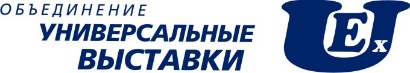 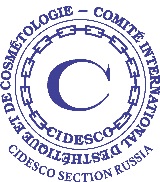       IX Межрегиональный конкурс по косметологии и эстетике  16  октября 2017                          «Музей Архитектуры и Дизайна»                            Екатеринбург, ул. Горького, 4а Дополнительная информация (не более 200 знаков) /здесь может быть размещена любая информация, представляющая профессиональный интерес: наличие квалификационных дипломов, используемые  торговые марки, информация о курсах повышения квалификации и участии в конкурсах профессионального мастерства и т.п./ К заявке должна быть прикреплена фотография конкурсанта, которая размещается в каталоге конкурса, а в дальнейшем на сайте.Регистрационный взнос (независимо от количества номинаций) составляет: * 2000 руб. - для дипломированных специалистов.* 300 руб. – доплата за предоставление модели оргкомитетом.* Для учащихся и специалистов со стажем работы до 1 года – скидка 50%* Для иногородних участников – скидка 5%* Членам Международного комитета по косметологии и эстетике CIDESCO предоставляется скидка 50%. * Заявки принимаются до 2 октября 2017 года Внимание! заявка на участие может быть принята позднее указанного срока, но в этом случае оргкомитет не гарантирует включение информации об участнике в каталог ЧемпионатаВаши заявки высылайте:                           «Объединение «Универсальные выставки»  620014, г. Екатеринбург, ул. 8 Марта, 13, офис 519тел./факс (343) 355-01-42 (-49), сот. 8-912-24-21556E-mail:  art@unexpo.ru, 3550146@mail.ruДата заполнения “     ”       г.                                      Подпись      ФИО участника                                                            ФИО участника                                                            ФИО участника                                                            тел. участника                                                 Готовы ли получать СМС-рассылку: ДА - ,  НЕТ -  Готовы ли получать СМС-рассылку: ДА - ,  НЕТ - E-mail участника      Статус участника:                                     Опыт работы по специальности:  Статус участника:                                     Опыт работы по специальности:  Статус участника:                                     Опыт работы по специальности:  Название места работы  (учебы)                                     Название места работы  (учебы)                                     Название места работы  (учебы)                                     Город, область, индекс                Адрес салона             Адрес салона           Телефон салона (       )                                   сайт салона        E-mail (салона):      Укажите, какими практическими навыками вы владеете: Уход за кожей лица и шеи	              	Уход за телом			              Аппаратная косметология       	              					Укажите, какими практическими навыками вы владеете: Уход за кожей лица и шеи	              	Уход за телом			              Аппаратная косметология       	              					Укажите, какими практическими навыками вы владеете: Уход за кожей лица и шеи	              	Уход за телом			              Аппаратная косметология       	              					Отметьте номинации, в которых вы собираетесь участвовать:Уход за кожей лица и шеи	              Уход за телом			              Аппаратная косметология  	              Отметьте номинации, в которых вы собираетесь участвовать:Уход за кожей лица и шеи	              Уход за телом			              Аппаратная косметология  	              Отметьте номинации, в которых вы собираетесь участвовать:Уход за кожей лица и шеи	              Уход за телом			              Аппаратная косметология  	              